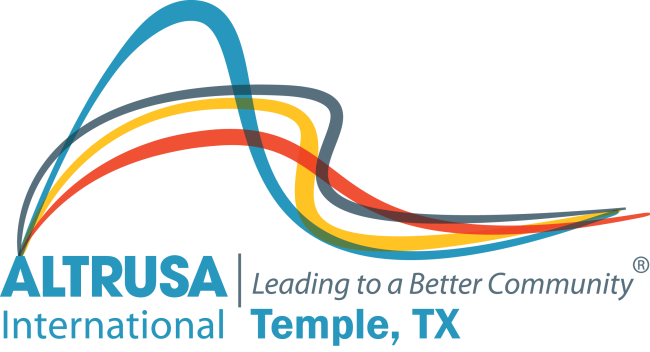 Program Meeting AgendaAugust 22, 2023Zoom Meetinghttps://us02web.zoom.us/j/89387526749?pwd=WW12QldmUHRLOE5TZlYzVjJOd0R1Zz09Meeting ID: 893 8752 6749Passcode: 819438Call Meeting to Order	Brenda

Our heavenly Father, surrounded by blessings, may we learn to bless;
Reaping the fruits of patriotism, may we love our country more;
Members of a world-wide community, may we cherish our neighbors everywhere;
Grateful to Thee, may we show our gratitude by efficiency and service. 
Pledge of Allegiance	All
Introduction of Guests	Carol McDuffie
Accent	Emily Smith
Initiation of New Members	Carol McDuffieSharon FolksBrenda Wallin
Program on Ronald McDonald House	Shannon Gowan
Announcements/Upcoming Events/Meetings5th Tuesday Social – August 29, 5:30 pm-7:30 pm at BeeMaRosa Vineyard & WineryTOH Chair & Co-Chair Meeting – August 31, 5:30-6:30 at Ronald McDonald House
Benediction
May we go forth with high ideals,
To greet our fellow man.
Be true to all Altrusa aims,
Until we meet again.